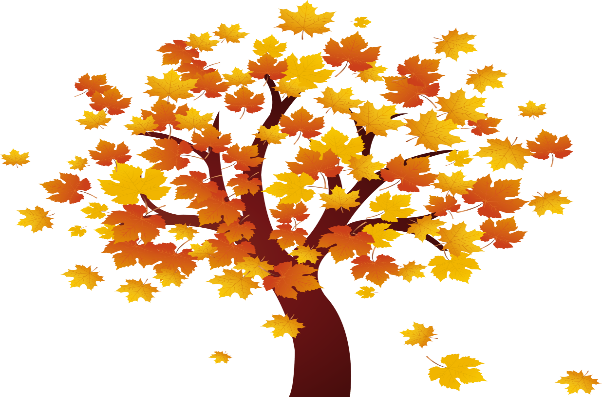 November 2022 Breakfast Menu~Milk is served with all meals~Breakfast Prices: Elementary Students=$1.50, Middle & High School Students=$1.75, Adults=$2.00Questions?  Contact Julie Miller, Food Service Supervisor:millerj@newton.k12.ia.us  OR 641.792.5797, ext. 2001. MondayTuesdayWednesdayThursdayFriday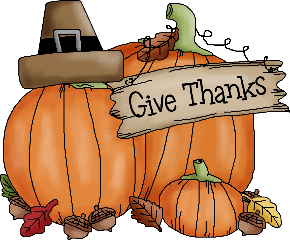 1Scooby Snacks®*YogurtDried Cranberries100% Juice2Mini Pancakes*SyrupGrapes & Cantaloupe100% Juice3Biscuit* & GravyStrawberries & Pineapple100% Juice4Breakfast Pizza*Orange Wedges100% Juice7Assorted Cereal Bars*YogurtPeaches100% Juice8Long John*Strawberries100% Juice9Frudel®*Pineapple Melon Salad100% Juice10OmeletToast*Banana100% Juice11Mini Cinnis®*Apple Slices100% Juice14Assorted Cereal Bowls*Toast*Raisins100% Juice15Sausage & Egg Bagel*Pears100% Juice16UBR®*Apple Slices100% Juice17French Toast Bites*Syrup YogurtBanana100% Juice18Ring Donut*Mandarin Oranges100% Juice21Assorted Cereal Bowls*Toast*Orange Wedges100% Juice22Breakfast Pizza*Applesauce100% Juice23Assorted Donuts* (Long John, Ring Donut)Assorted Fruit100% Juice24No School25No School28No School29Pop Tarts®*YogurtMixed Fruit100% Juice30Power Bites®Toast*Assorted Fruit100% JuiceThis institution is an equal opportunity provider.This menu is subject to change without notice.